A chiusura del mese Marianola Parrocchia Gesù Redentore propone una gita aSantuario e Sacro Monte di OropaSabato 1 giugno 2019Il programma prevede:ore 07:45			Incontro dei partecipanti davanti all’entrata lato destro della Chiesa;ore 08:00			Partenza per Oropa con Pullman GT;ore 10:30		Visita guidata al Santuario e al Sacro Monte di Oropa (Basilica Antica dedicata alla Madonna Nera, Chiostro seicentesco, 1° e 2° piazzale, Porta Regia, Galleria ex-voto ed alcune cappelle del Sacro Monte - durata visita: circa 2 ore e mezza;ore 13:15	Pranzo al Ristorante “AI TRE ARC” – cucina tradizionale piemontese (menù: 3 antipasti, 2 primi, 1 secondo con contorno, dessert della casa, vino, acqua, caffè);ore 16:30	Santa Messa prefestiva, nella Basilica Antica, concelebrata da Don Alberto;ore 17:30	Partenza per il rientro a Torino previsto entro le ore 20:00.Quota di partecipazione: € 50,00 a persona, di cui:€ 30,00 – caparra - da versarsi al momento dell’iscrizione (restituita se la gita non verrà effettuata per mancanza numero minimo partecipanti – trattenuta se il partecipante rinuncia dopo il termine ultimo di iscrizione del 10 aprile 2019);€ 20,00 alla partenza da Torino.iscrizioni entro mercoledì 10 aprile 2019
(in Segreteria della Parrocchia negli orari d’ufficio)La gita si effettuerà in presenza di un minimo di 35 persone iscritte.Iscrizione Gita al
“Santuario ed al Sacro Monte di Oropa”
di
SABATO 1 GIUGNO 2019Dati del Partecipante che sottoscrive l’iniziativaDati relativi all'iniziativaTrattamento dei dati personali (Regolamento UE 2016/679): I dati personali raccolti, su supporti cartacei mediante strumenti manuali, saranno trattati esclusivamente per le finalità di cui sopra e trattenuti per il solo tempo necessario per adempiere alle stesse, dopodiché saranno distrutti.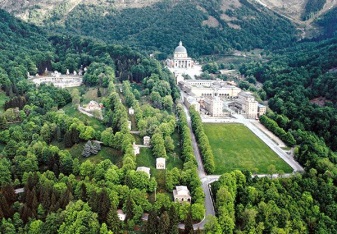 Il Santuario di Oropa è il più importante Santuario mariano delle Alpi. Si colloca in uno scenario unico e incontaminato a 1200 m. di altezzaIl Sacro Monte è composto da dodici cappelle dedicate alla vita della Vergine e popolate di statue in terracotta policroma a grandezza naturale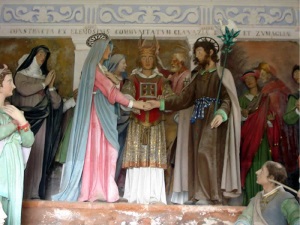 La quota di partecipazione comprende▪ Trasferimento Pullman GT da Torino a Oropa e ritorno;▪ Pranzo in ristorante “AI TRE ARC”▪ Ingressi e visite guidate come da programmaLa quota di partecipazione NON comprende▪ Extra di natura personale▪ Quanto non espressamente indicato ne “La quota
  comprende”Nome e cognomeNumero di cellulare/telefono per qualsiasi necessitàNumero partecipantiQuota pro-capite di partecipazione alla gita al Santuario di Oropa€  50,00Totale complessivoCaparra versata al momento dell’iscrizione (€ 30,00 pro-capite)Importo da versare alla partenza
(€ 20,00 pro-capite)data di iscrizionefirmaeventuali intolleranze alimentari: